Návrh usnesení:Zastupitelstvo města Prostějova  s c h v a l u j e prodej pozemků p.č. 1765/3 – zastavěná plocha a nádvoří o výměře 8 m2 a p.č. 1765/2 – zastavěná plocha a nádvoří o výměře 24 m2, oba v k.ú. Prostějov, za následujících podmínek:kupní cena bude stanovena ve výši dle znaleckého posudku (cena obvyklá) 1.070 Kč/m2, tj. celkem ve výši 34.240 Kč, a bude zaplacena před podpisem kupní smlouvy, náklady spojené s vypracováním znaleckého posudku a správní poplatek spojený s podáním návrhu na povolení vkladu vlastnického práva do katastru nemovitostí uhradí kupující.Důvodová zpráva:Na Odbor správy a údržby majetku města Magistrátu města Prostějova se dne 26.10.2015 obrátila žadatelka se žádostí o prodej pozemků Statutárního města Prostějova p.č. 1765/3 – zastavěná plocha a nádvoří o výměře 8 m2 a p.č. 1765/2 – zastavěná plocha a nádvoří o výměře 24 m2, oba v k.ú. Prostějov, a částí pozemků p.č. 1765/1 – ostatní plocha o výměře cca 150 m2, p.č. 1792 – ostatní plocha o výměře cca 20 m2 a p.č. 6169/107 – ostatní plocha o výměře cca 10 m2, vše v k.ú. Prostějov. Učinila tak z toho důvodu, že na pozemcích p.č. 1765/3 a p.č. 1765/2, oba v k.ú. Prostějov, má umístěné dvě garáže, které jsou v jejím vlastnictví, a tím majetkoprávně dořešit jejich užívání na pozemcích Statutárního města Prostějova ve smyslu ustanovení zákona č. 89/2012 Sb., občanský zákoník, jehož cílem je snaha do budoucna sjednotit vlastníka pozemku a stavby. Užívání těchto pozemků je v současné době ošetřeno Smlouvou o nájmu pozemků č. 2003/16/356 ze dne 10.02.2004. Aktuální výše nájemného činí 1.600 Kč/rok.Koupí částí pozemků p.č. 1792, p.č. 1765/1 a p.č. 6169/107, vše v k.ú. Prostějov, hodlá majetkoprávně dořešit rozšíření zázemí svého rodinného domu č.p. 5010 na pozemku p.č. 1771/1 v k.ú. Prostějov (Anenská 5010/21), neboť tyto části pozemků Statutárního města Prostějova má v současné době oploceny a užívá je bezesmluvně. U části pozemku p.č. 1765/1 v k.ú. Prostějov žádá ještě o možnost rozšíření své zahrady severozápadním směrem mimo oplocení o cca 4 m2. Záležitost je řešena pod sp. zn. OSUMM 281/2015. Obdobnou žádost řešil Odbor správy a údržby majetku města v roce 2012. Rada města Prostějova na své schůzi konané dne 29.05.2012 neschválila záměr prodeje pozemků p.č. 1765/2 – zastavěná plocha a nádvoří, o výměře , a p.č. 1765/3 – zastavěná plocha a nádvoří, o výměře 8 m2, oba v k.ú. Prostějov, za následujících podmínek:a)	kupní cena bude stanovena ve výši minimálně dle znaleckého posudku (cena obvyklá) a bude uhrazena před podpisem kupní smlouvy,b)	náklady spojené s vypracováním znaleckého posudku a správní poplatek spojený s podáním návrhu na povolení vkladu vlastnického práva do katastru nemovitostí uhradí kupující.V tu dobu se uvažovalo o výstavbě kruhové křižovatky v této lokalitě a nebylo zřejmé, zda se výstavbou této křižovatky nějakým způsobem zasáhne do požadovaných pozemků. Níže uvedené vyjádření odborů jsou částečně z konce roku 2015, kdy již byla kruhová křižovatka vybudovaná. V tu dobu ovšem nebyl k dispozici geometrický plán, ze kterého by bylo zřejmé, v jakém rozsahu se stavba předmětných pozemků dotkla. Odbor správy a údržby majetku města si v této souvislosti vyžádal aktualizaci vyjádření Odboru územního plánování a památkové péče. Odbor územního plánování a památkové péče, oddělení územního plánování, obdržel žádost o aktualizaci vyjádření ze dne 19. 11. 2015, pod č. j. PVMU 135762/2015 61, k prodeji částí pozemků parcelní čísla 1765/2 a 1765/3 a části pozemku parcelní číslo 1765/1 vše v katastrálním území Prostějov a k majetkoprávnímu dořešení užívání pozemků pod garážemi na pozemcích parcelní čísla 1765/2 a 1765/3 v katastrálním území Prostějov. K žádosti sdělujeme následující:Naše dřívější vydané vyjádření k těmto pozemkům je i nadále v platnosti. Požadované pozemky jsou dle platného územního plánu z větší části součástí ploch dopravní infrastruktury a částečně plochami občanského vybavení – tělovýchovná a sportovní zařízení.Odbor územního plánování a památkové péče, oddělení územního plánování prodej pozemků v požadovaném rozsahu nedoporučuje z důvodu možných budoucích úprav vozovky a možností rozšiřování komunikace a úprav např. doprovodných pásů zeleně. Prodej pozemků doporučuje řešit v nezbytném rozsahu pouze pod garážemi.Odbor životního prostředí obdržel postoupenou žádost žadatelky, která se Odbor správy a údržby majetku města obrátila s požadavkem na odprodej pozemků p.č. 1765/2 a p.č. 1765/3, oba v k.ú. Prostějov, a části pozemku p.č. 1765/1 v k.ú. Prostějov o výměře cca 150 m² za účelem rozšíření zázemí rodinného domu č.p. 5010 na pozemku p.č. 1771/1 v k.ú. Prostějov a majetkoprávní dořešení užívání pozemku pod garážemi na pozemcích p.č. 1765/2 a p.č. 1765/3, oba v k.ú. Prostějov. Odbor životního prostředí nemá k předmětu žádosti připomínky.Odbor rozvoje a investic Magistrátu města Prostějova posoudil uvedenou žádost a sděluje, že s ohledem na zachování logického a plynulého vymezení veřejného prostranství doporučujeme stanovit vhodnější variantu majetkoprávního řešení.Komise pro rozvoj města a podporu podnikání na svém stanovisku ze dne 01.12.2015 nedoporučuje Radě města Prostějova odprodej pozemků p.č. 1765/2 a p.č. 1765/3, oba v k.ú. Prostějov, ale doporučuje jednání se žadatelkou o zarovnání hranice oplocení tak, aby byly ponechány 3 m rovnoběžně od hrany komunikace (nutné projednání s dopravním inspektorátem – dodržení rozhledových poměrů).Komise výstavby na svém stanovisku ze dne 01.12.2015 doporučuje žadatelce podat žádost po zaměření skutečného provedení stavby akce „Vnější okruh Anglická – Brněnská“ a zápisu stavby do katastru nemovitostí. V nové žádosti upřesnit hranice požadovaného dle skutečného stavu a aktuální katastrální mapy daného území (geometrický plán na zaměření skutečného provedení stavby „Vnější okruh Anglická-Brněnská“ je již zpracován a bylo zjištěno, že stavba se pozemků požadovaných k odprodeji žádným způsobem nedotýká – pozn. OSÚMM).Odbor správy a údržby majetku města neměl námitek k vyhlášení záměru prodeje předmětných pozemků příp. částí předmětných pozemků. Vzhledem k výše uvedeným stanoviskům však Odbor správy a údržby preferoval vyhlášení záměru prodeje pouze u pozemků zastavěných stavbami garáží žadatelky. Odbor správy a údržby majetku města upozorňoval na skutečnost, že pozemky p.č. 1765/2 a p.č. 1765/3, p.č. 1765/1 a p.č. 1792, vše v k.ú. Prostějov, jsou zatíženy věcným břemenem zřizování a provozování venkovního vedení NN včetně umožnění přístupu k zajištění běžné údržby, provozu a odstraňování poruch na tomto zařízení, ve prospěch společnosti E.ON Distribuce, a.s.Radě města Prostějova na schůzi konané dne 18.10.2016 byl Odborem SÚMM předložen materiál s variantním návrhem usnesení, a to u var. A) návrhu usnesení se záměrem prodeje pouze pozemků pod stavbami garáží a u var. B) návrhu usnesení se záměrem prodeje pozemků v rozsahu dle žádosti žadatelky. Rada města Prostějova usnesením č. 6979 vyhlásila záměr prodeje pozemků p.č. 1765/3 – zastavěná plocha a nádvoří o výměře 8 m2 a p.č. 1765/2 – zastavěná plocha a nádvoří o výměře 24 m2, oba v k.ú. Prostějov, za následujících podmínek:kupní cena bude stanovena ve výši minimálně dle znaleckého posudku (cena obvyklá) a bude zaplacena před podpisem kupní smlouvy, náklady spojené s vypracováním znaleckého posudku a správní poplatek spojený s podáním návrhu na povolení vkladu vlastnického práva do katastru nemovitostí uhradí kupující.Záměr prodeje předmětných pozemků byl v souladu s příslušnými ustanoveními zákona č. 128/2000 Sb., o obcích (obecní zřízení), ve znění pozdějších předpisů, zveřejněn vyvěšením na úřední desce Magistrátu města Prostějova a způsobem umožňujícím dálkový přístup po zákonem stanovenou dobu. K vyhlášenému záměru se nikdo jiný nepřihlásil.Dle znaleckého posudku byla obvyklá cena předmětných pozemků znalcem stanovena ve výši 1.070 Kč/m2, tj. celkem ve výši 34.240 Kč.Souhlas ke zpracování osobních údajů dle zákona č. 101/2000 Sb., o ochraně osobních údajů a o změně některých zákonů, ve znění pozdějších předpisů, byl žadatelkou udělen a je založen ve spise.Odbor správy a údržby majetku města nemá námitek ke schválení prodeje pozemků p.č. 1765/2 a p.č. 1765/3, oba v k.ú. Prostějov, za podmínek dle návrhu usnesení. Odbor správy a údržby majetku města upozorňuje na skutečnost, že pozemky p.č. 1765/2 a p.č. 1765/3, oba v k.ú. Prostějov, jsou zatíženy věcným břemenem zřizování a provozování venkovního vedení NN včetně umožnění přístupu k zajištění běžné údržby, provozu a odstraňování poruch na tomto zařízení, ve prospěch společnosti E.ON Distribuce, a.s.Žadatelka není dlužníkem Statutárního města ProstějovaMateriál byl předložen k projednání na schůzi Finančního výboru dne 13.02.2017Osobní údaje fyzických osob jsou z textu vyjmuty v souladu s příslušnými ustanoveními zákona č.101/2000 Sb., o ochraně osobních údajů a o změně některých zákonů, ve znění pozdějších předpisů. Úplné znění materiálu je v souladu s příslušnými ustanoveními zákona č. 128/2000 Sb., o obcích (obecní zřízení), ve znění pozdějších předpisů k nahlédnutí na Magistrátu města Prostějova.Přílohy: 	č. 1 – situační mapa s vyznačením rozsahu pozemků dle žádosti žadatelky		č. 2 – situační mapa s vyznačením rozsahu pozemků dle návrhu usneseníV Prostějově dne 06.02.2017Osoba odpovědná za správnost: 	Mgr. Libor Vojtek,	vedoucí Odboru SÚMM, v. r. Zpracoval:  Jiří Grygar, odborný referent oddělení nakládání s majetkem města Odboru SÚMM, v. r. 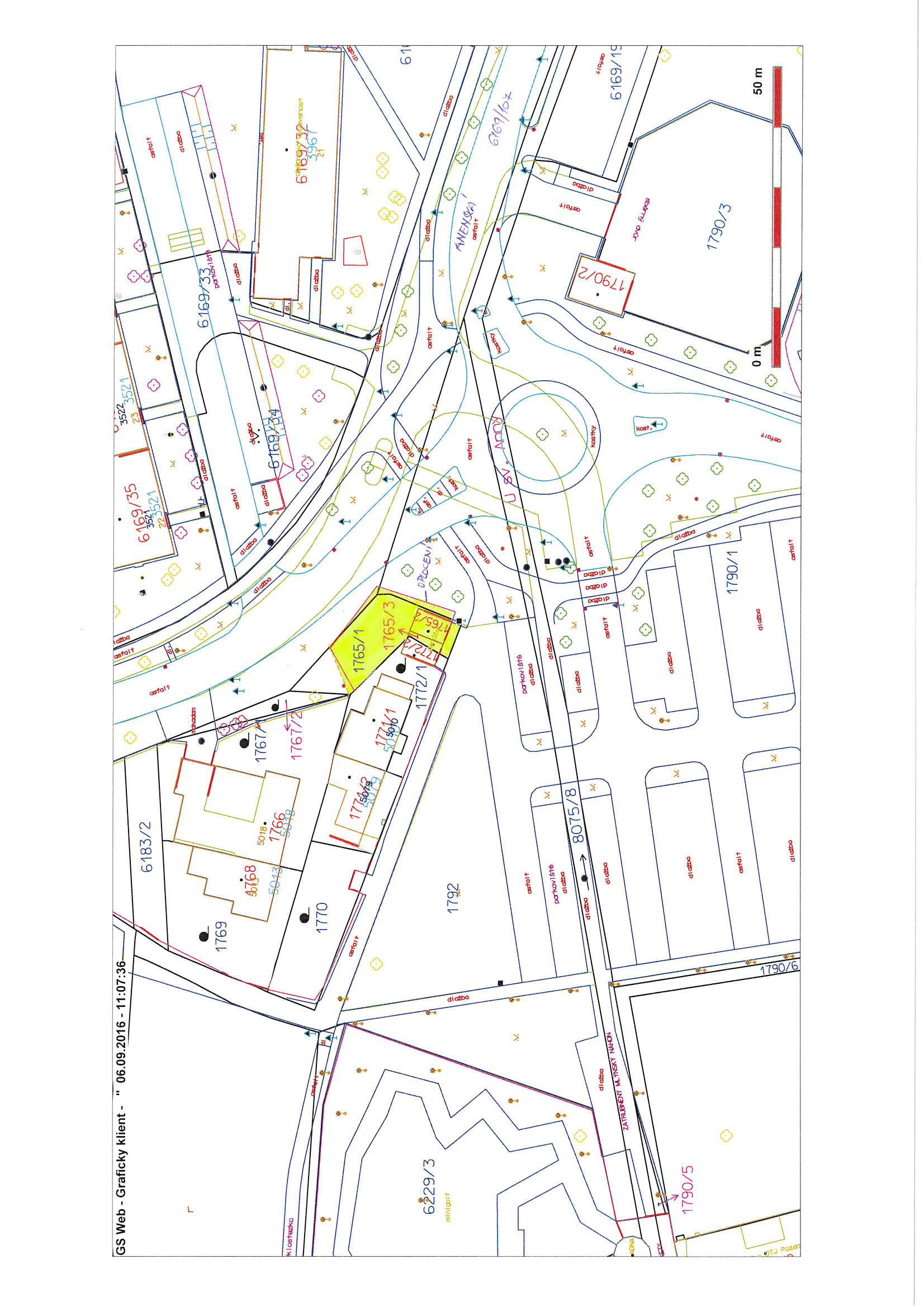 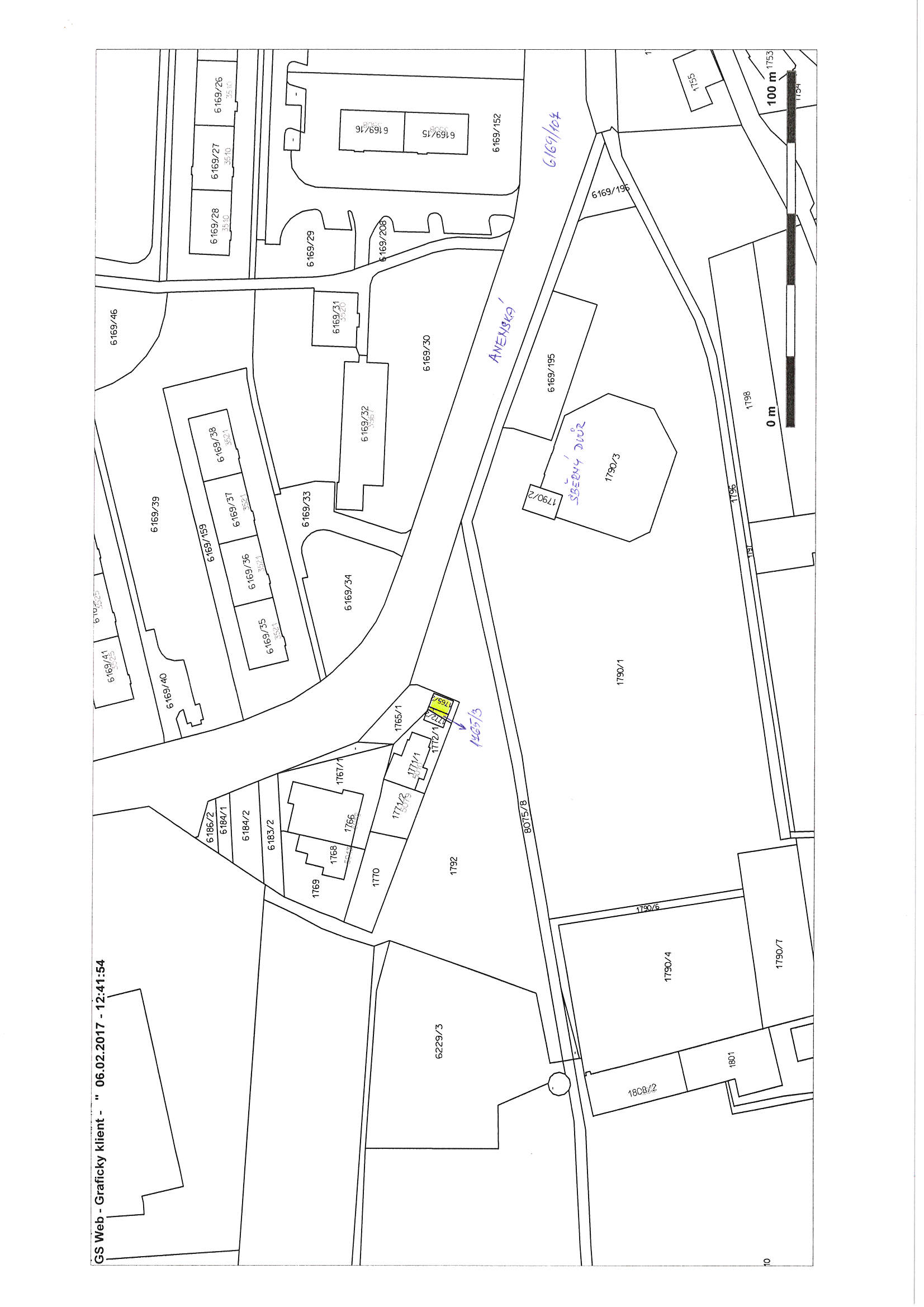 MATERIÁLMATERIÁLMATERIÁLčíslo: pro zasedání  pro zasedání  pro zasedání  pro zasedání  pro zasedání  pro zasedání  Zastupitelstva města Prostějova konané dne 20.02.2017Zastupitelstva města Prostějova konané dne 20.02.2017Zastupitelstva města Prostějova konané dne 20.02.2017Zastupitelstva města Prostějova konané dne 20.02.2017Zastupitelstva města Prostějova konané dne 20.02.2017Zastupitelstva města Prostějova konané dne 20.02.2017Název materiálu:Název materiálu:Schválení prodeje pozemků p.č. 1765/2 a p.č. 1765/3, oba v k.ú. ProstějovSchválení prodeje pozemků p.č. 1765/2 a p.č. 1765/3, oba v k.ú. ProstějovSchválení prodeje pozemků p.č. 1765/2 a p.č. 1765/3, oba v k.ú. ProstějovPředkládá:Předkládá:Rada města ProstějovaRada města ProstějovaRada města ProstějovaMgr. Jiří Pospíšil, náměstek primátorky, v. r. Mgr. Jiří Pospíšil, náměstek primátorky, v. r. Mgr. Jiří Pospíšil, náměstek primátorky, v. r. 